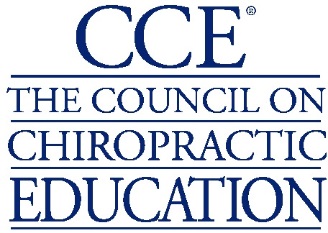 COUNCIL EXECUTIVE COMMITTEE (CEC)ELECTION ANNOUNCEMENTFebruary 4, 2020The Council on Chiropractic Education (CCE) is pleased to announce the 2020-2022 Council Executive Committee (CEC) election results.  The elected Councilors’ service began following the January 2020 annual meeting.  Please join us in congratulating the following individuals.Council ChairJean-Nicolas Poirier, D.C., Ed.D.Dean of the School of Health Sciences and EducationNew York Chiropractic CollegeAssociate ChairS. Steven Baker, D.C.Private PractitionerTucson, ArizonaTreasurerSusan Wenberg, D.C.Staff Chiropractor, VA Medical CenterTucson, ArizonaCouncilor-At-LargeKristina L. Petrocco-Napuli, D.C.Director of Assessment and AccreditationLogan University – College of Chiropractic